Publicado en Madrid el 02/08/2018 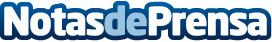 La tarjeta Bnext elimina las comisiones por tipo de cambioLa fintech ofrece una tarjeta totalmente gratuita para pagar en establecimientos o extraer dinero en cajeros sin cargos sorpresa y disponible en 24 horasDatos de contacto:Bnext917188509Nota de prensa publicada en: https://www.notasdeprensa.es/la-tarjeta-bnext-elimina-las-comisiones-por Categorias: Finanzas Viaje Dispositivos móviles http://www.notasdeprensa.es